Отчет о проделанной работе по реализации  акции, приуроченной к Всемирному дню борьбы со СПИДом в МБОУ СОШ №39 п. Дальнее ПолеВ целях повышения эффективности деятельности по сохранению и укреплению здоровья и молодежи, обеспечению безопасности и их жизнедеятельности, в соответствии с пунктом 12 Плана мероприятий по реализации в 2011-2015  гг. Концепции демографической политики Российской Федерации на период до 2025 года в МБОУ СОШ №39 п. Дальнее Поле проведена акция, приуроченная к Всемирному дню борьбы со СПИДом и способах защиты.фотоматериалы1 декабря  в МБОУ СОШ № 39  прошли  мероприятия, посвященные Всемирному дню борьбы со СПИДом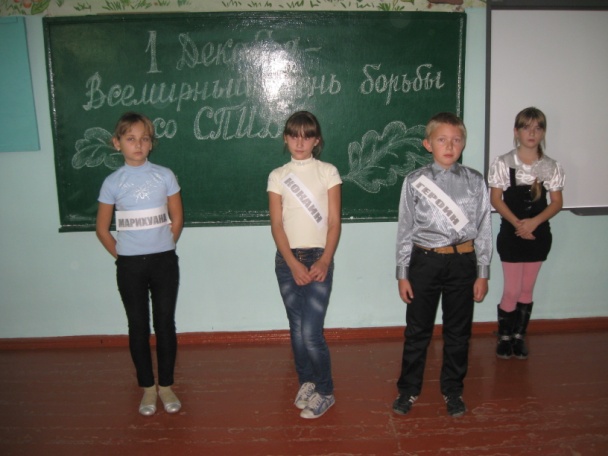 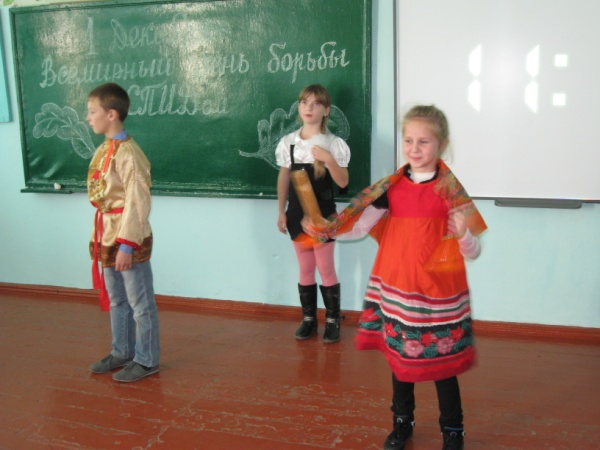 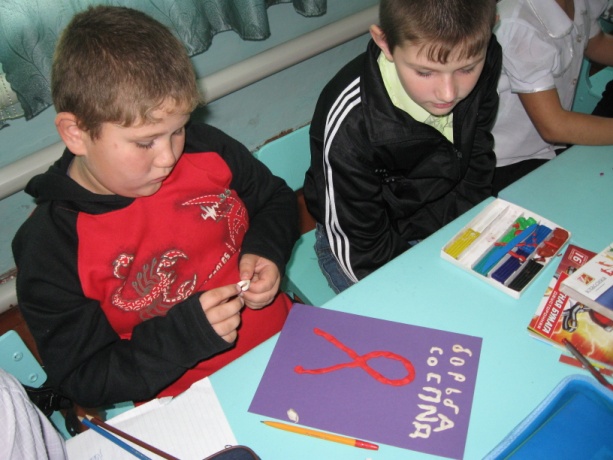 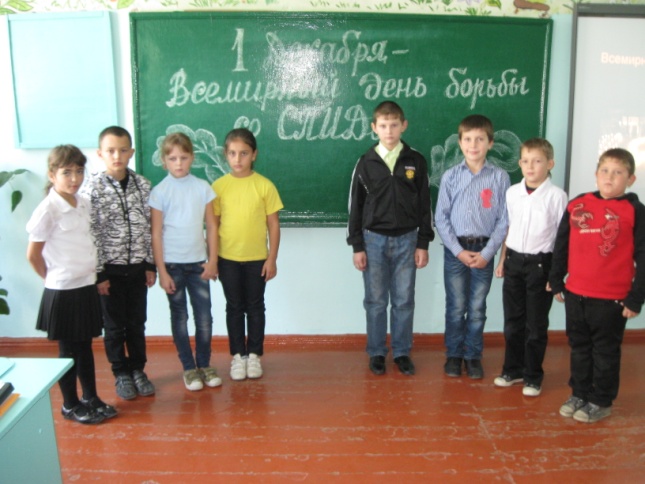 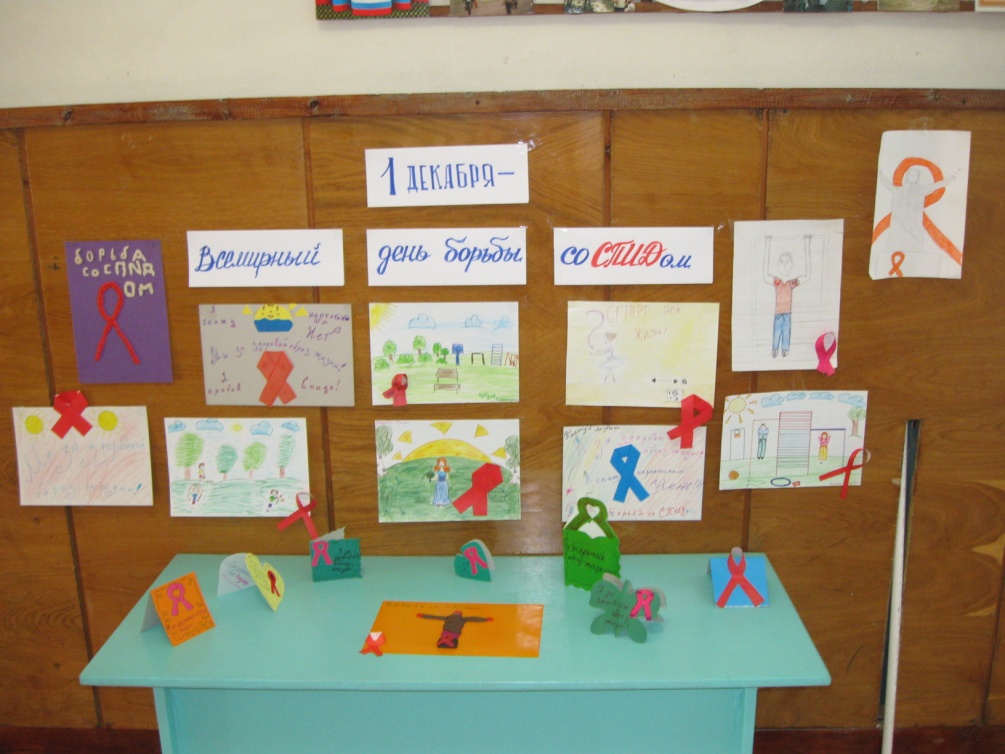 Заместитель директора по ВР:                             Смыкова С.И.№классмероприятияколичествоучастниковответственные11-4   Выступление агит-бригады«Вредным привычкам твердое нет!»Акция «Красная ленточка»         36Бездудная Е.Н.Огурцова Т.Н.25Классный час на тему«Здороье. ru», посвященный Всемирному дню борьбы со СПИДом          8Марцинкевич Г.Н.36Классный час на тему «За здоровый образ жизни»          6Бойко Л.В.47-8Классный час на тему «Что я знаю о СПИДе»           6Фильшина И.А.59-10-11«СПИД-чума XXI века»          11Ревякин И.В.Смыкова С.И.68-11Анонимное анкетирование среди учащихся 8-11 классов (выявление учащихся, склонных к употреблению ПАВ)          17педагог-психолог Бездудная Е.Н.ИтогоКоличествообучающихся - 67Количество специалистов - 7